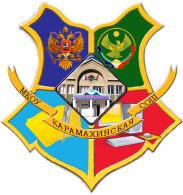 РЕСПУБЛИКА ДАГЕСТАНМКОУ «КАРАМАХИНСКАЯ СРЕДНЯЯ ОБЩЕОБРАЗОВАТЕЛЬНАЯ ШКОЛА  имени А. К. Атаева»368211, РД, Буйнакский район, с Карамахи. E-mail: karamaxiso@gmail.comПланпроведения мероприятий по профилактике противодействию экстремизму и терроризму  за 1 квартал 2018г. в МКОУ «Карамахинская СОШ им.А.К.Атаева»Информация о проведении месячника безопасностив МКОУ Карамахинская СОШ им.А.К.Атаева    Безопасность жизнедеятельности стала одной из центральных проблем человечества. Каждый человек, и взрослый, и ребенок в любой момент может оказаться в чрезвычайной ситуации, столкнуться с опасностью. Даже самая обычная обстановка может стать опасной, если не знать правил поведения на улице, в транспорте, дома. В таких ситуациях самыми беззащитными оказываются маленькие дети, которым присущи подвижность, непоседливость, любознательность, их активность в вопросах познания окружающего, поощряемая взрослыми, порой становится весьма небезопасной для них.В школе  были проведены разные по форме мероприятия поутверждѐнному плану, в которых приняли участие все учащихся и педагоги  школы. В каждом классе проведены классные часы и беседы по тематике 1.На уроках ОБЖ учащиеся получили необходимую теоретическую информацию о возможных угрозах и правилах безопасного поведения, а так же были проведены практические занятия по оказанию первой медицинской  помощи. 2. Беседа «Правила поведения в ЧС и теракте», 3.Профилактическая беседа об ответственности за совершение актов «телефонного терроризма» 6кл.  4.В школьной библиотеке организована выставка методической литературы по соответствующей тематике.5.Обеспечены регулярные осмотры зданий и прилегающих к ним территорий на предмет обнаружения подозрительных предметов.6.Постоянно осуществляется взаимодействие с правоохранительными органами, органами ПС. Периодически проводятся профилактические беседы правоохранительными органами, часто посещает школу и проводит беседы со старшеклассниками  Капитан полиции УУП Юсупов Гаджимурад Юсупкадиевич Согласно разработанному плану по антитеррористической защите учащихся и работников школы, проведены следующие мероприятия: 6.Приглашенные провели содержательные беседы и нравоучения по профилактике соучастия и сочувствия участникам НВФ и противодействию экстремистской деятельности. Основным призывом всех выступающих было - быть бдительными и внимательными в воспитании подрастающего поколенияклассные часы с учащимися 2-11 классов профилактика противодействия  Экстремизму и терроризму  на темы;Классный час 1. Классный час «Жить в мире с собой и с другими» 2. Классный час «Мы против  террора»3. Тестирование: «Наши права и обязанности»4. Классные часы по теме: «Терроризм угроза 21 века»5.Конкурс плакатов «Дети против ТЕРРОРА», «Мы против Экстремизма»  6.Беседа«Мы за мир».7.Дискуссия по вопросу: "Терроризм-угроза общества" (8класс)8. «Круглый стол "Терроризм - угроза обществу"»9. Беседа "Терроризм-угроза общества"10. Классные часы по теме: «Мы против экстремизма» 11. Встреча с работниками правоохранительных органов на тему: «Информационное противодействие идеологии терроризма» 8-11кл.12. Проведение совместного родительского собрания по противодействию экстремизма совместно с работниками правоохранительных органов.                                13.Проведено совещание  коллектива по вопросам усиления безопасности иантитеррористической защищенности школы.14. Классные часы по теме: «Что такое  экстремизм» 9кл15.  Классный час «Терроризм угроза обществу –что делать если вас захватили в         заложники»  6 класс16.  Классный час «Экстремизм проблема современности» 6 классАнтитеррористическая безопасность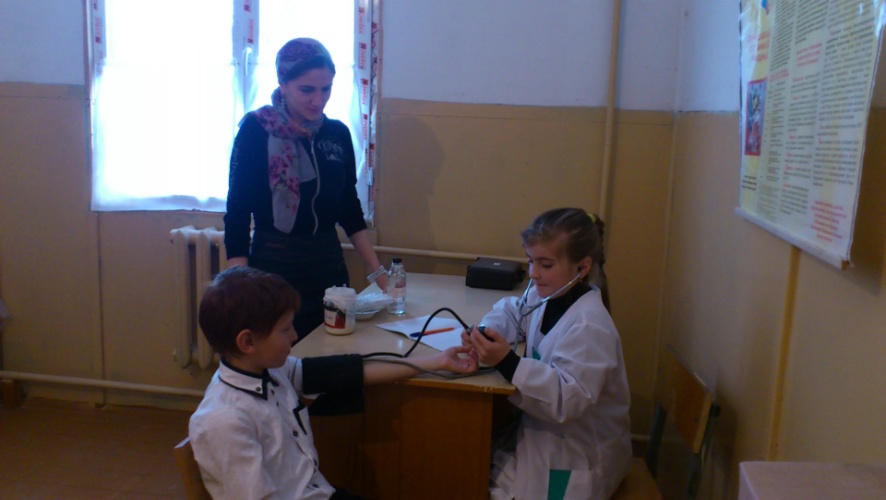 Практические занятия по оказанию первой медицинской  помощи.в 8 классе провел  руководитель ОБЖ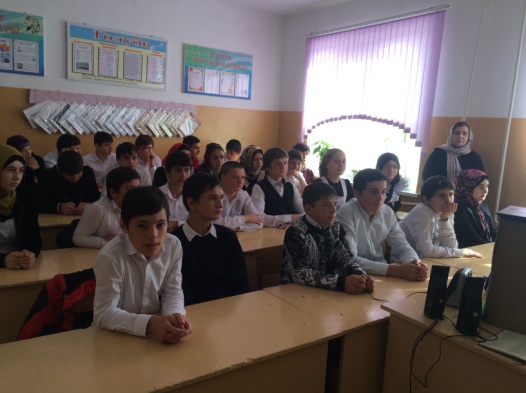 Беседа «Правила поведения в ЧС и теракте», в 10-11 классе провела  классный  руководитель Магомедова З.М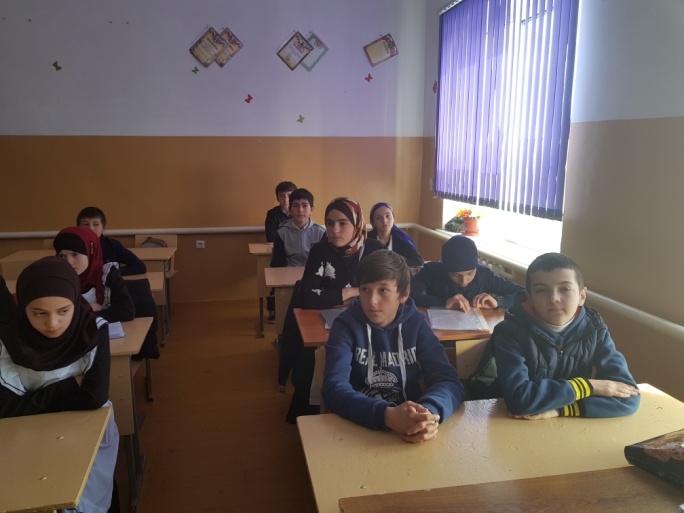 Профилактическая беседа об ответственности за совершение актов «телефонного терроризма» в  6 классе  провела  классный  руководитель Чупаева А.И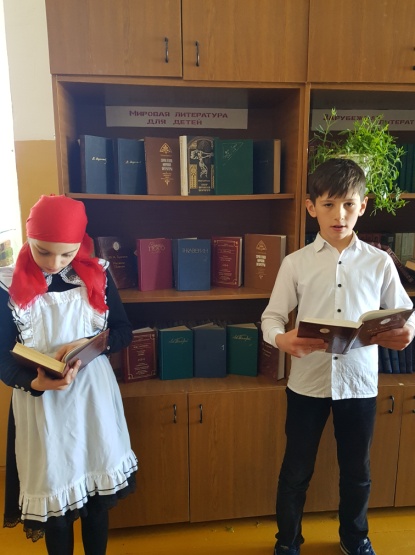 Выставка методической литературы по соответствующей тематике.Провела библиотекарь школы  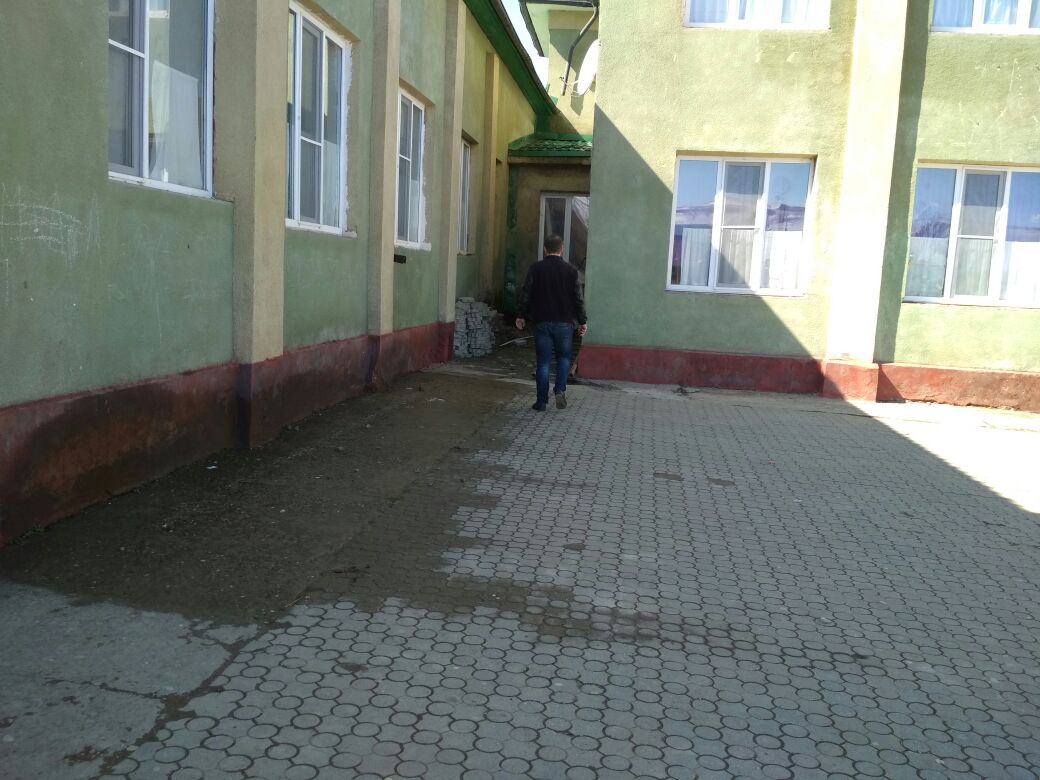 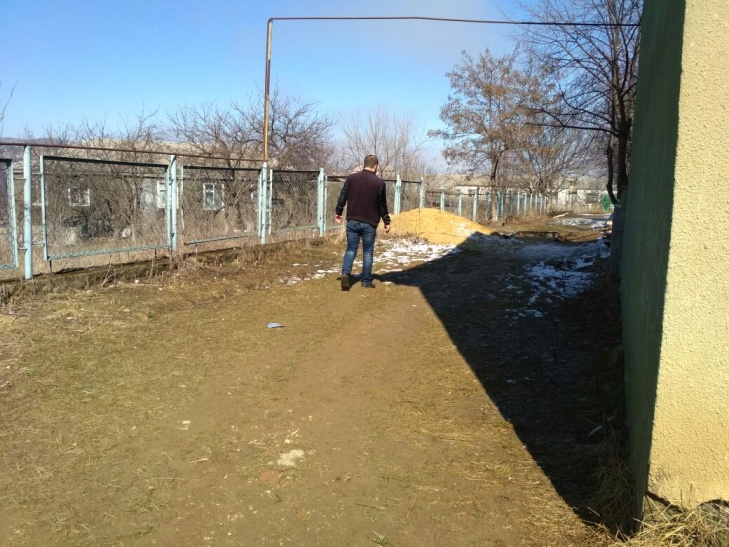 Обеспечены регулярные осмотры зданий и прилегающих к ним территорий на предмет обнаружения подозрительных предметов.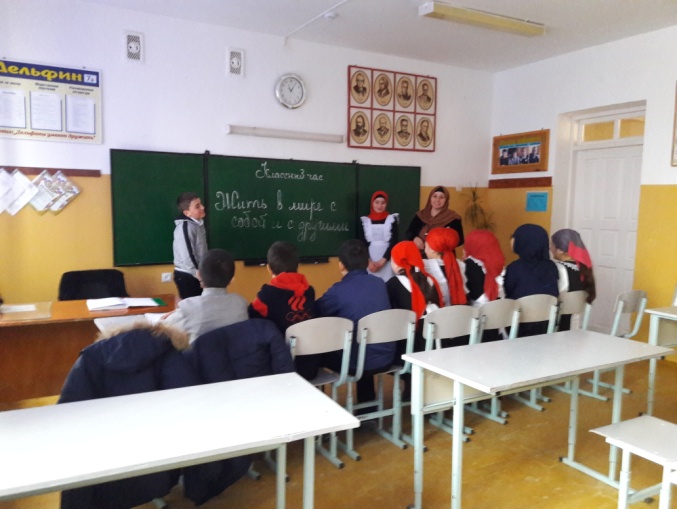 Классный час «Жить в мире с собой и с другими» в 8 классе  провела  классный  руководитель Насрулаева Н.Г.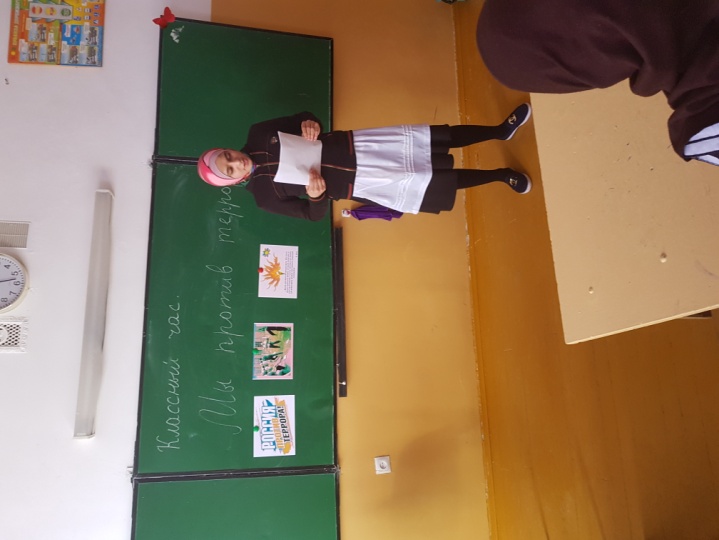 Классный час «Мы против  террора»   в 6 классе  провела  классный  руководитель Чупаева А.И.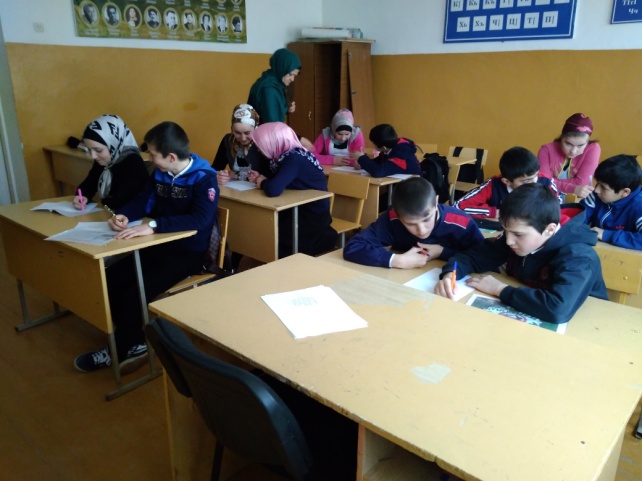 Тестирование: «Наши права и обязанности»провела  классный  руководитель Изиева Х.М.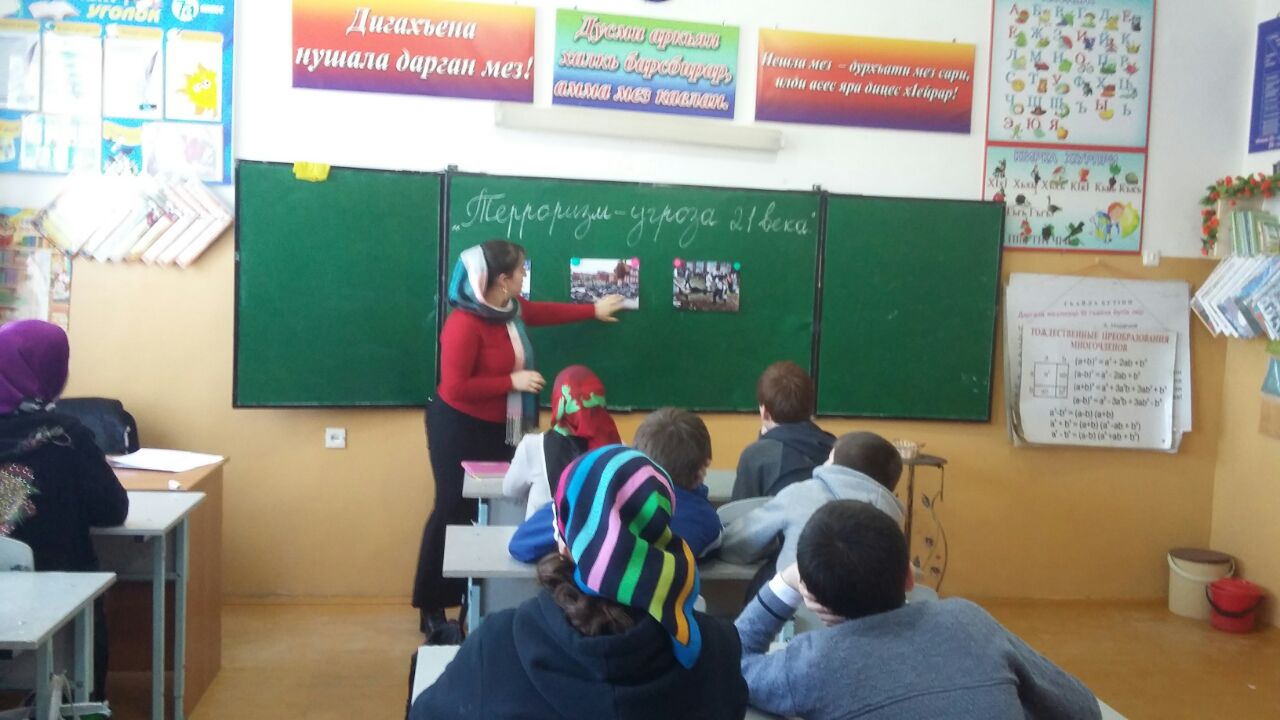 Классный час «Терроризм угроза 21 века»   в 7 классе  провела  классный  руководитель Гаджибагомедова М.И.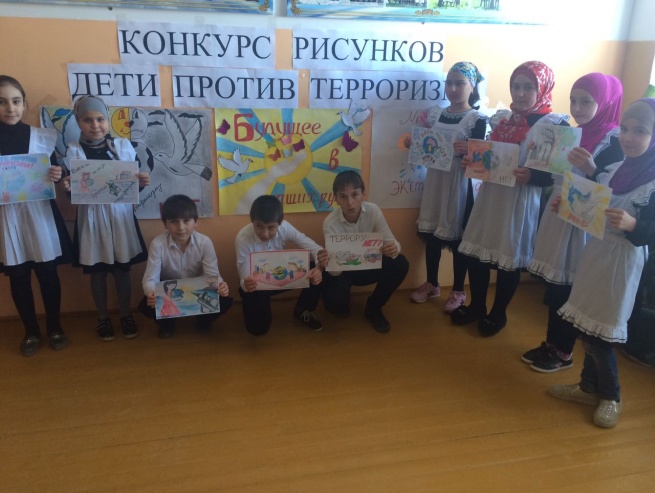 Конкурс плакатов «Дети против ТЕРРОРА», «Мы против Экстремизма»провела Учитель ИЗО.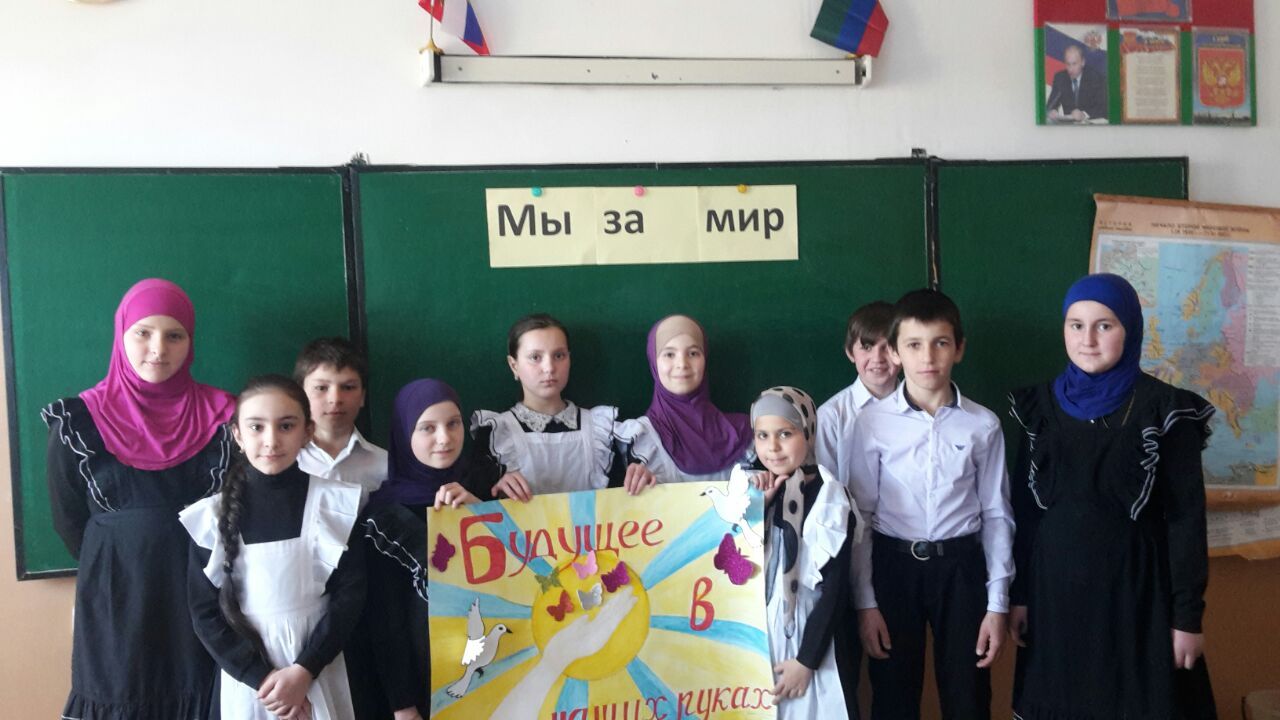 Беседа «Мы за мир»  провела классный  руководитель Гадисова Б. М.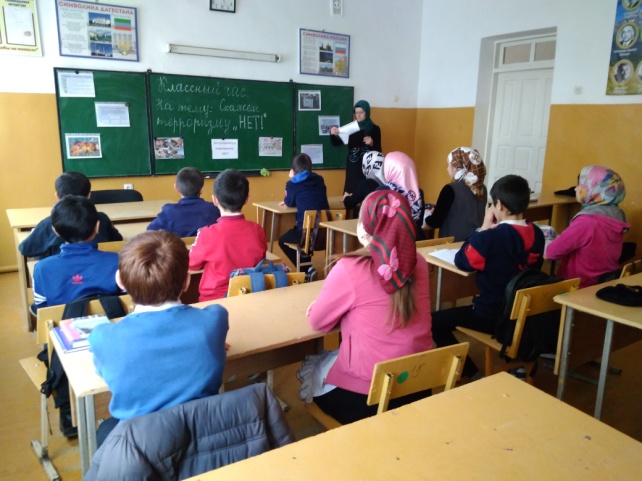 Дискуссия по вопросу: "Терроризм-угроза общества" в 8 классе провела классный  руководитель Изиева Х.М.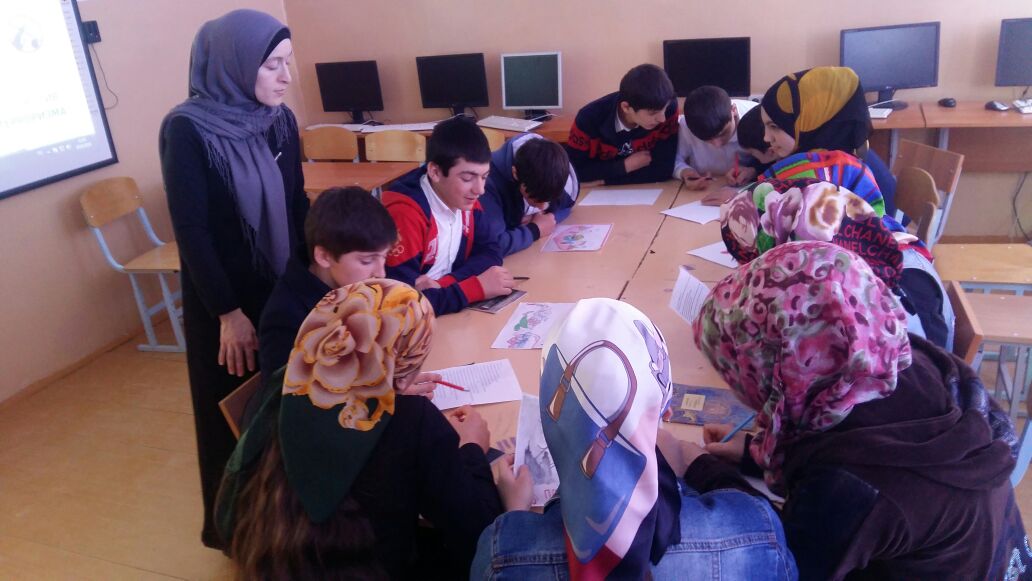 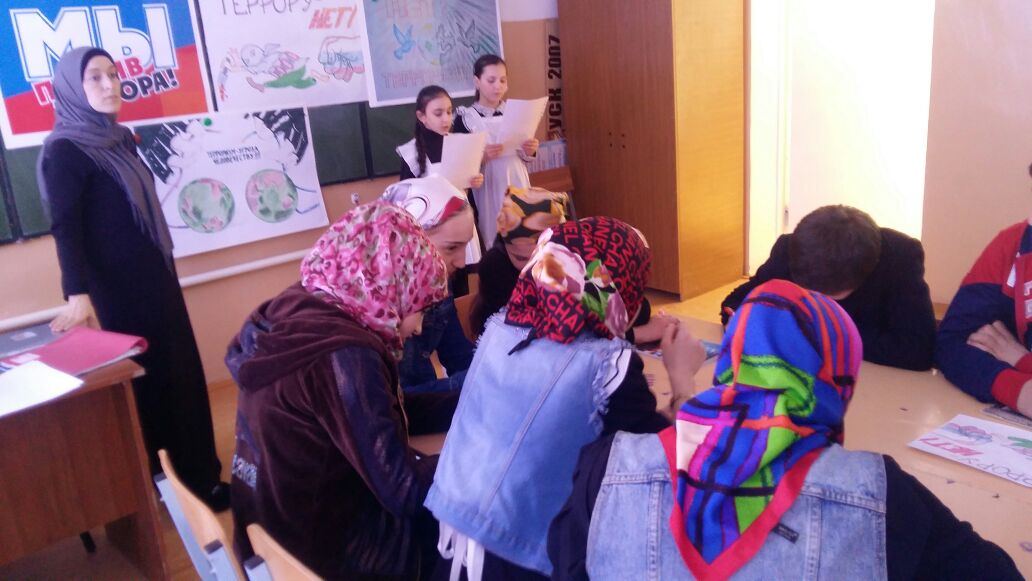 «Круглый стол "Терроризм - угроза обществу"» провела  Психолог школы: Галимова З.А.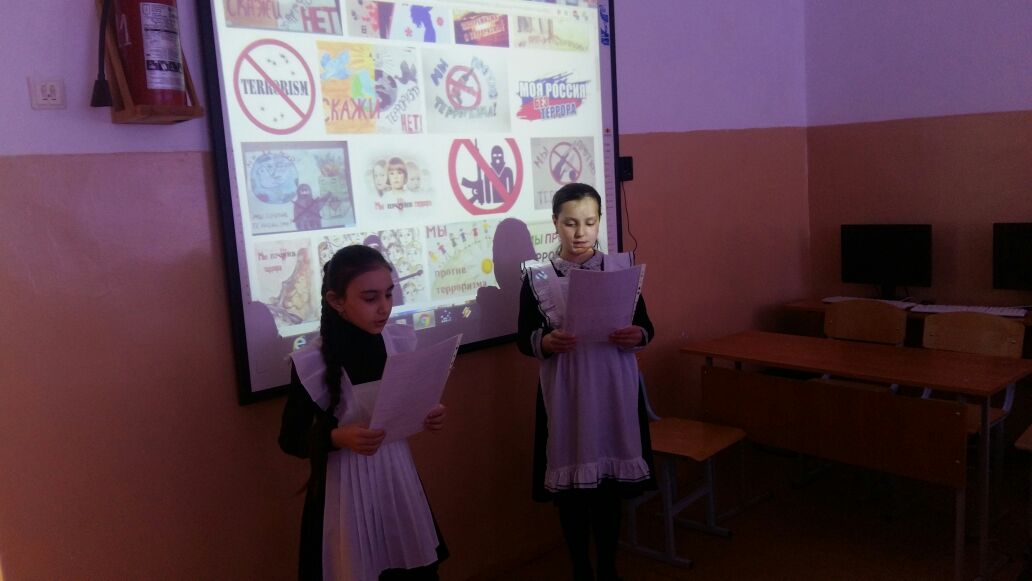 Беседа  ««Терроризм – угроза общества»   в 5 классе  провела  классный  руководитель Гадисова Б. М.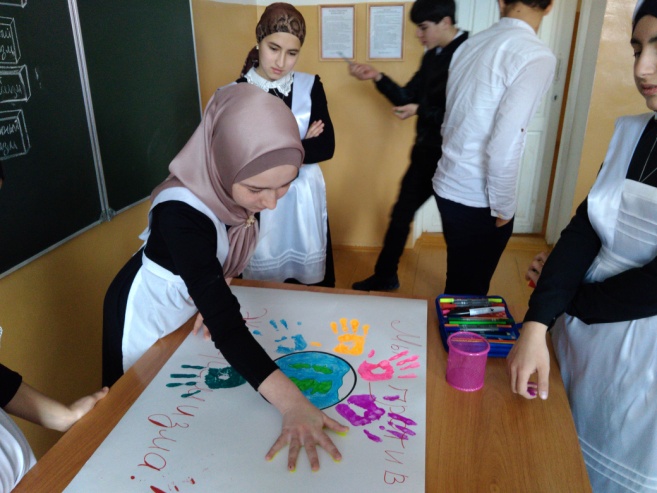 Классный час «Мы против экстремизма»   в 9 классе  провела  классный  руководитель Гасанова З.И.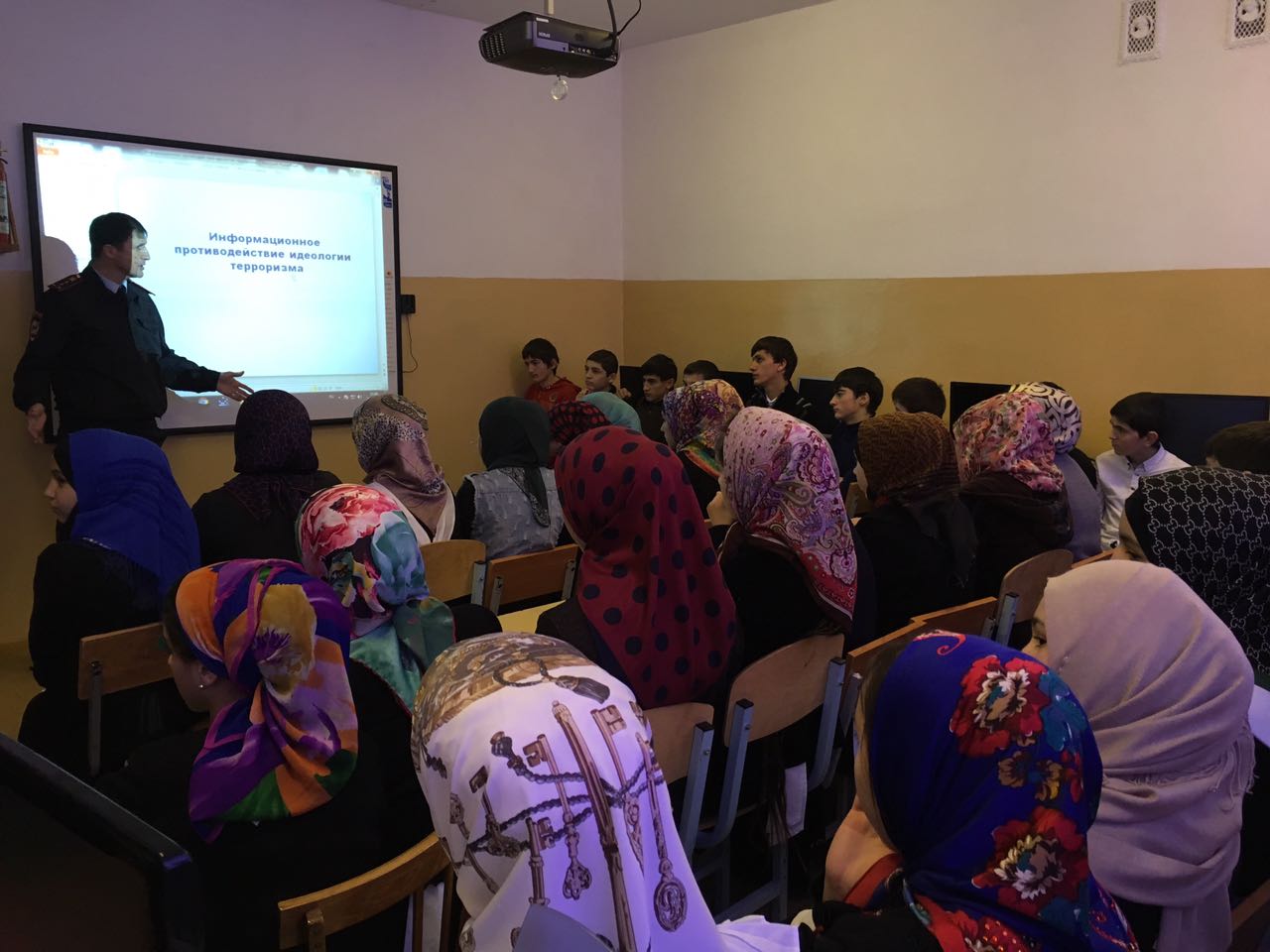 Встреча с работниками правоохранительных органов на тему: «Информационное противодействие идеологии терроризма» в 8-11 классахКапитан полиции УУП Юсупов Г.Ю.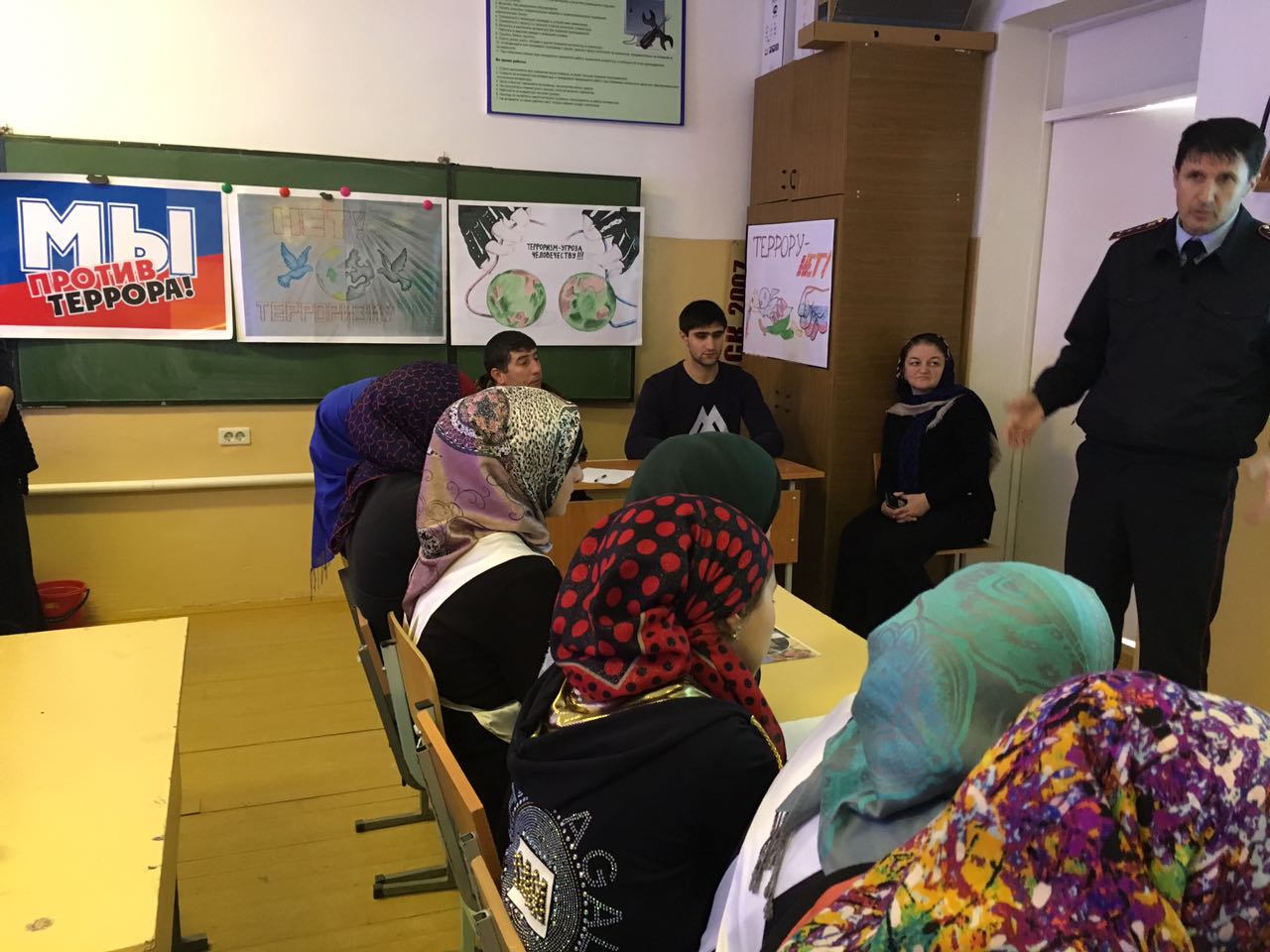 Проведение совместного родительского собрания по противодействию экстремизма совместно с работниками правоохранительных органов.Капитан полиции УУП Юсупов Г.Ю.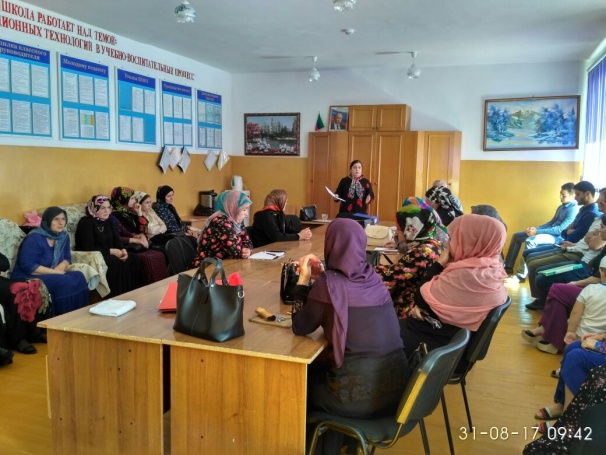 Проведено совещание  коллектива по вопросам усиления безопасности иантитеррористической защищенности школы.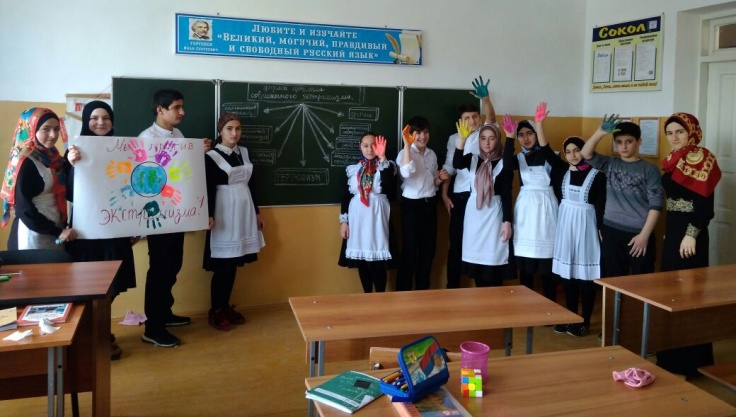 Классный час «Что такое экстремизм»  в 9 классе  провела  классный  руководитель Гасанова З.И.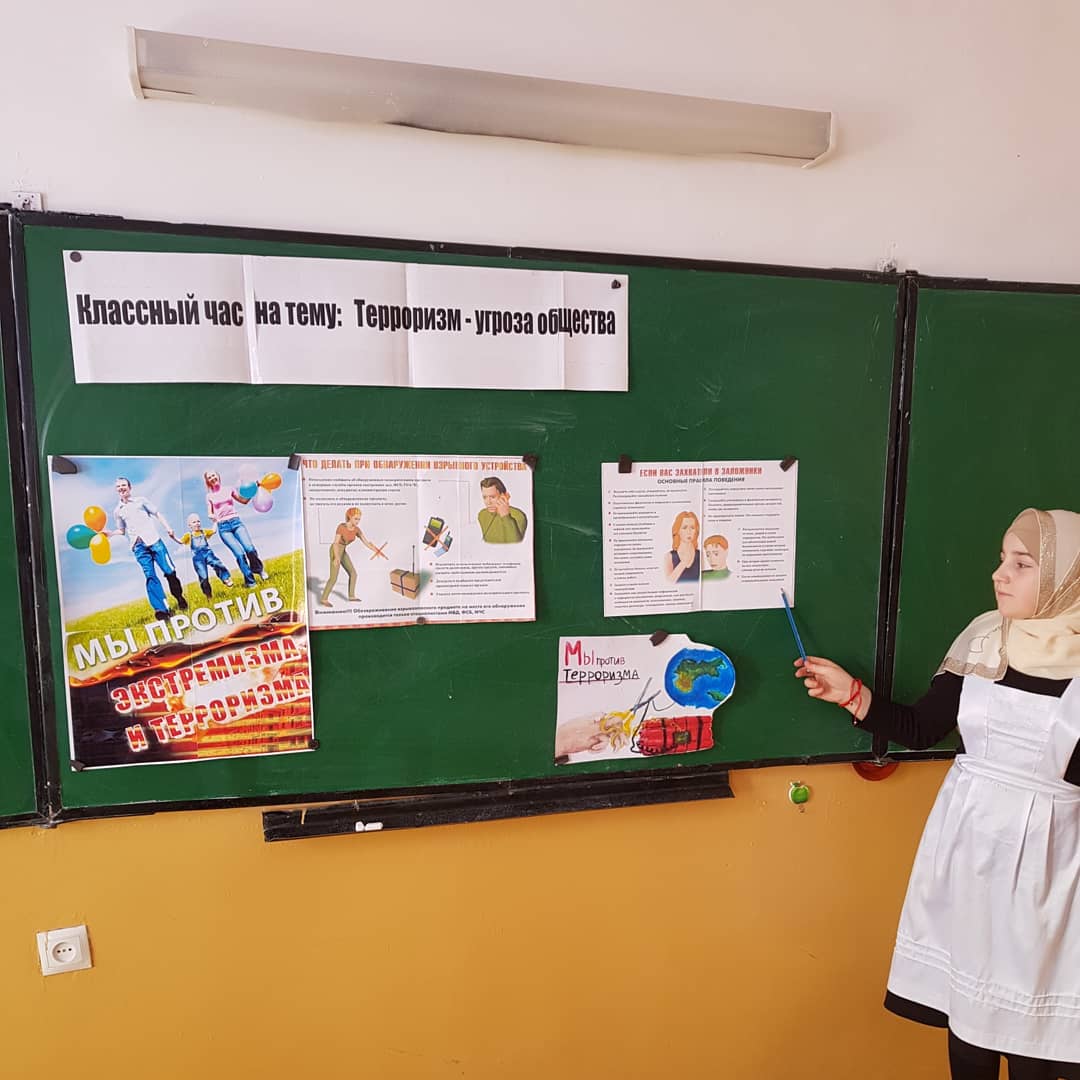 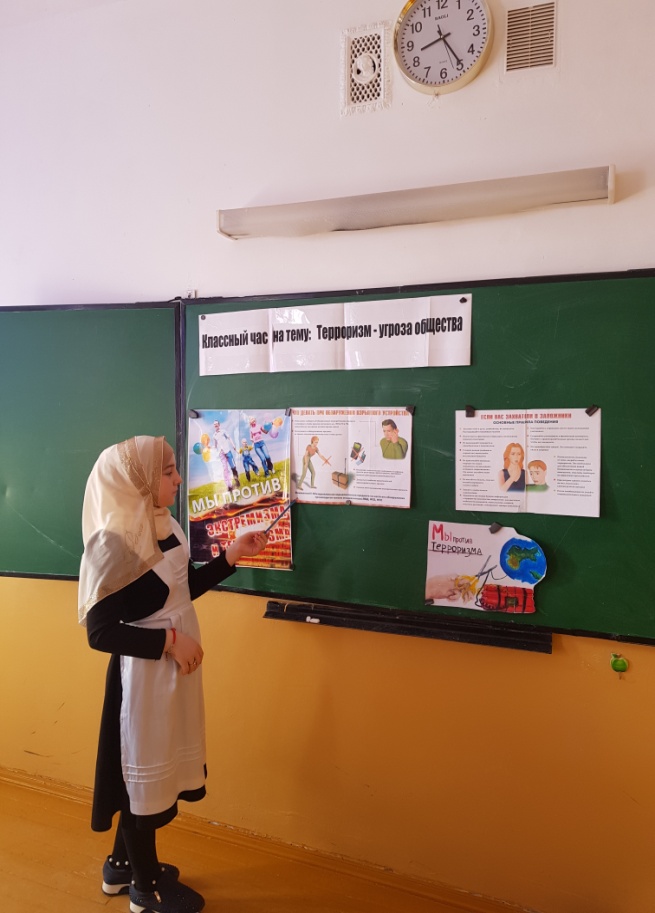 Классный час «Терроризм угроза обществу –что делать если вас захватили в заложники»  в 6 классе провела  классный  руководитель Чупаева А.И.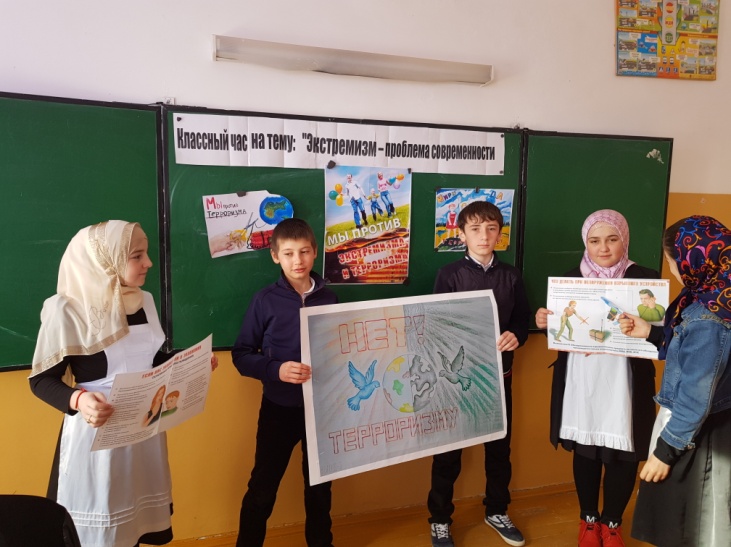 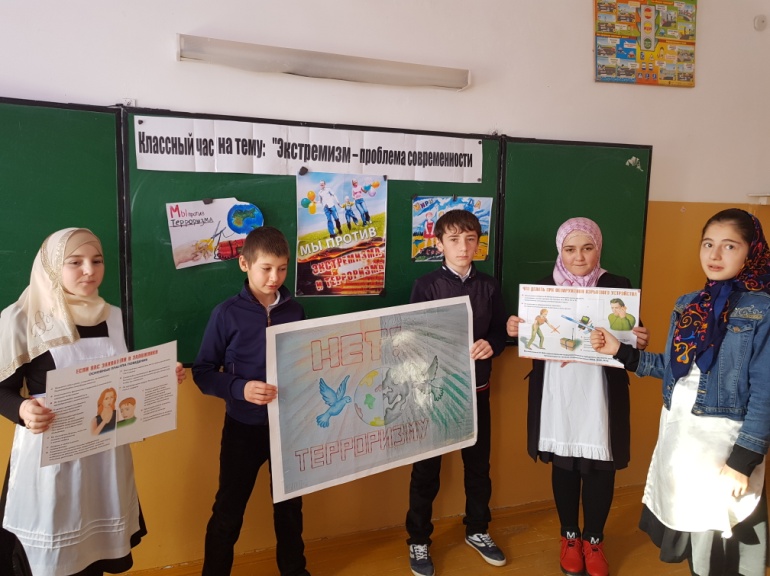 Классный час «Экстремизм проблема современности» в 6 классепровела  классный  руководитель Чупаева А.И.Зав по ВР ________________ Гаджибагомедова М.К.№Наименование мероприятийКлассСрокиОтветственныеСколько детей охваченоГости1.Практические занятия по оказанию первой медицинской  помощи.87.02.18г.Руководитель ОБЖ 17учителя и родители 2.Беседа «Правила поведения в ЧС и теракте» 10-116.02.18г.Класс. рук-ли 21учителя 3Профилактическая беседа об ответственности за совершение актов «Телефонного терроризма»68.02.18г.Класс. рук-ли18учителя и родители 4Выставка методической литературы по соответствующей тематике.7-826.02.18г.Библиотекаришколы  56учителя 5Регулярные осмотры зданий и прилегающих к ним территорий на предмет обнаружения подозрительных предметов.Ежед-невно Гаджибагомедов И.И.6Классный час «Жить в мире с собой и с другими» 812.02.18г.Кл. рук-ли15учителя и родители 7Классный час  «Мы против  террора» 615.02.18г.Кл. рук-ли18учителя 8Тестирование: «Наши права и обязанности»824.02.18г.Кл. рук-ли19учителя и родители 9Классные часы по теме: «Терроризм угроза 21 века»72.03.18г.Кл. рук-ли17учителя и родители 10Конкурс плакатов «Дети против ТЕРРОРА», «Мы против Экстремизма»5-920.02.18г.Учитель ИЗО176учителя 11Беседа«Мы за мир».514.02.18г.Кл. рук-ли15учителя 12Дискуссия по вопросу: "Терроризм-угроза общества" 821.02.18г.Кл. рук-ли16учителя 13«Круглый стол "Терроризм - угроза обществу"»926.02.18г.Психолог школы: Галимова З.38учителя и родители 14Беседа«Терроризм – угроза общества».528.02.18г.Кл. рук-ли15учителя и родители 15«Мы против экстремизма»925.01.18г.Кл. рук-ли31учителя 16Встреча с работниками правоохранительных органов на тему: «Информационное противодействие идеологии терроризма»8-11 18.01.18г.Администрация Капитан полиции УУП Юсупов Г.Ю.118учителя и родители 17Проведение совместного родительского собрания по противодействию экстремизма совместно с работниками правоохранительных органов.8-1127.02.18г.Администрация школы Капитан полиции УУП Юсупов Г.Ю.109учителя и родители 18Проведено совещание  коллектива по вопросам усиления безопасности иантитеррористической защищенности школы.5.02.18г.Администрация школы 33учителя 19Классный час  «Что такое экстремизм» 9 7.02.18г.Кл. рук-ли17учителя и родители 20Классный час  «Терроризм угроза обществу –что делать если вас захватили в заложники» 606.02.18г.Кл. рук-ли18учителя 21Классный час  «Экстремизм проблема современности»6 13.02.18г.Класс. рук-ли19учителя и родители Темакласс МероприятияОтветственныйПрактические занятия по оказанию первой медицинской  помощи.8 классруководитель ОБЖ Беседа «Правила поведения в ЧС и теракте», 10-11 класс Клас. рук. Магомедова З.МПрофилактическая беседа об ответственности за совершение актов «телефонного терроризма» 6 класс Клас. рук. Чупаева А.И.Выставка методической литературы по соответствующей тематике.библиотекаришколы  Обеспечены регулярные осмотры зданий и прилегающих к ним территорий на предмет обнаружения подозрительных предметов.Рук. безопасности«Жить в мире с собой и с другими» Клас. рук. Насрулаева Н.Г«Мы против  террора» Клас. рук. Чупаева А.И.Тестирование: «Наши права и обязанности»Клас. рук. Изиева Х.М-Классные часы по теме: «Терроризм угроза 21 века»Клас.рук. Гаджибагомедова М.ИКонкурс плакатов «Дети против ТЕРРОРА», «Мы против Экстремизма»Учитель ИЗОБеседа«Мы за мир».Клас. рук.Гадисова Б. МДискуссия по вопросу: "Терроризм-угроза общества" (8класс)Клас. рук. Изиева Х.М.«Круглый стол "Терроризм - угроза обществу"»Психолог школы: Галимова З.А.Беседа«Терроризм – угроза общества».Клас. рук.Гадисова Б. М«Мы против экстремизма»9 класс Клас. рук.Гасанова З.И.Встреча с работниками правоохранительных органов на тему: «Информационное противодействие идеологии терроризма»8-11 классыАдминистрация школы Капитан полиции УУП Юсупов Г.Ю.Проведение совместного родительского собрания по противодействию экстремизма совместно с работниками правоохранительных органов.Администрация школы Капитан полиции УУП Юсупов Г.Ю.Проведено совещание  коллектива по вопросам усиления безопасности иантитеррористической защищенности школы.Администрация школы «Что такое экстремизм» 9 класс Клас. рук.Гасанова З.И.«Терроризм угроза обществу –что делать если вас захватили в заложники» 6 класс Клас. рук.Чупаева А.И.«Экстремизм проблема современности»6 классКлас. рук.Чупаева А.И.